Приложение N 6к приказуМинистерства труда,занятости и социальной защитыКабардино-Балкарской Республикиот 14 ноября 2016 г. N 244-ПАДМИНИСТРАТИВНЫЙ РЕГЛАМЕНТПО ПРЕДОСТАВЛЕНИЮ ГОСУДАРСТВЕННОЙ УСЛУГИ ПО НАЗНАЧЕНИЮИ ВЫПЛАТЕ СОЦИАЛЬНОГО ПОСОБИЯ НА ПОГРЕБЕНИЕ ОТДЕЛЬНЫХКАТЕГОРИЙ ГРАЖДАН, ИМЕВШИХ МЕСТО ЖИТЕЛЬСТВАВ КАБАРДИНО-БАЛКАРСКОЙ РЕСПУБЛИКЕ1. Общие положения1.1. Предметом регулирования настоящего Административного регламента являются отношения, возникающие между гражданами Российской Федерации, постоянно проживающими в Кабардино-Балкарской Республике, Министерством труда, занятости и социальной защиты Кабардино-Балкарской Республики и подведомственными ему государственными казенными учреждениями "Центр труда, занятости и социальной защиты" в муниципальных районах и городских округах (далее соответственно - Министерство, Центр), связанные с предоставлением государственной услуги "Назначение и выплата социального пособия на погребение отдельных категорий граждан, имевших место жительства в Кабардино-Балкарской Республике" (далее - Административный регламент).1.2. Заявителями на предоставление государственной услуги по назначению и выплате социального пособия на погребение отдельных категорий граждан, имевших место жительства в Кабардино-Балкарской Республике (далее - государственная услуга), являются граждане Российской Федерации, постоянно проживающие в Кабардино-Балкарской Республике, имеющие право на получение государственной услуги, или их законные представители.Право на получение государственной услуги предоставляется:гражданам, взявшим на себя обязанность осуществить погребение умершего, в случаях, если умерший не подлежал обязательному социальному страхованию на случай временной нетрудоспособности и в связи с материнством на день смерти и не являлся пенсионером;гражданам, взявшим на себя обязанность осуществить погребение умершего, в случае рождения мертвого ребенка по истечении 154 дней беременности.1.3. Сведения о местах нахождения, контактных телефонах и графиках работы Министерства и Центров приводятся в приложении N 1 к настоящему Административному регламенту, а также их можно получить:на официальном сайте Министерства в сети Интернет по адресу: http://mintrudkbr.ru (далее - сайт);кроме того, на сайте можно получить информацию о месте нахождения и графиках работы государственных и муниципальных органов и организаций, обращение в которые необходимо для получения государственной услуги, а также многофункциональных центров предоставления государственных и муниципальных услуг;на информационных стендах Центров;с использованием средств телефонной связи ("Единый социальный телефон" Министерства: 8-800-200-66-07, по телефонам отдела социальных выплат отдельным категориям граждан Министерства и Центров в соответствии с приложением N 1 к настоящему Административному регламенту).Информацию о порядке предоставления государственной услуги можно получить:непосредственно в отделе социальных выплат отдельным категориям граждан Министерства и в Центрах;с использованием средств телефонной связи;в сети "Интернет" на официальном сайте Министерства;в федеральной государственной информационной системе "Единый портал государственных и муниципальных услуг (функций)" (далее - портал) по адресу: http://www.gosuslugi.ru;в ГБУ "Многофункциональный центр по предоставлению государственных и муниципальных услуг в Кабардино-Балкарской Республике" (далее - МФЦ) - г. Нальчик, ул. Хуранова, 9 (при наличии соглашения о взаимодействии);на информационных стендах Центров.Консультирование по вопросам предоставления государственной услуги осуществляется в устной форме бесплатно.Консультации по вопросам предоставления государственной услуги предоставляются государственными гражданскими служащими Министерства и специалистами Центров (далее - специалисты).При ответах на телефонные звонки и устные обращения граждан специалисты подробно и в вежливой (корректной) форме информируют обратившихся по интересующим их вопросам. Ответ на телефонный звонок должен начинаться с информации о наименовании органа, в который позвонил гражданин, фамилии, имени, отчестве и должности специалиста, принявшего телефонный звонок.Если суть поставленного в телефонном звонке вопроса не относится к компетенции специалиста, принявшего телефонный звонок, звонок должен быть переадресован (переведен) на специалиста с необходимой компетенцией или гражданину должен быть сообщен телефонный номер, по которому можно получить необходимую информацию или предложено изложить суть обращения в письменной форме.Специалисты, осуществляющие прием и консультирование (лично или по телефону), обязаны относиться к обратившимся гражданам корректно и внимательно, не унижая их чести и достоинства.На информационных стендах в помещении, предназначенном для приема документов, размещается следующая информация:извлечения из законодательных и иных нормативных правовых актов, содержащих нормы, регулирующие деятельность по предоставлению государственной услуги;извлечения из текста настоящего Административного регламента с приложениями;блок-схема (приложение N 2 к настоящему Административному регламенту) и краткое описание порядка предоставления государственной услуги;перечень документов, необходимых для получения государственной услуги, а также требования, предъявляемые к этим документам;график приема граждан;образцы оформления документов, необходимых для предоставления государственной услуги;порядок информирования о ходе предоставления государственной услуги;порядок получения консультаций (справок);порядок обжалования решений, действий или бездействия органов, предоставляющих государственную услугу, должностных лиц и государственных служащих, ответственных за предоставление государственной услуги;месторасположение, графики (режимы) работы, номера телефонов, адреса интернет-сайтов и электронной почты органов и организаций, в которых заявитель может получить документы, необходимые для получения государственной услуги.2. Стандарт предоставлениягосударственной услуги2.1. Государственная услуга, предоставление которой регулируется настоящим Административным регламентом, именуется: "Назначение и выплата социального пособия на погребение отдельных категорий граждан, имевших место жительства в Кабардино-Балкарской Республике".2.2. Государственная услуга, которая предоставляется Министерством совместно с Центрами, может быть также предоставлена при наличии соглашения о взаимодействии через МФЦ.КонсультантПлюс: примечание.В официальном тексте документа, видимо, допущена опечатка: возможно, в нижеследующем абзаце имеется в виду Перечень услуг, которые являются необходимыми и обязательными для предоставления исполнительными органами государственной власти Кабардино-Балкарской Республики государственных услуг и предоставляются организациями, участвующими в предоставлении государственных услуг, утвержденный постановлением Правительства КБР от 20.07.2011 N 210-ПП.Запрещается требовать от заявителя осуществления действий, в том числе согласований, необходимых для получения государственной услуги и связанных с обращением в иные государственные органы, органы местного самоуправления, организации, за исключением получения услуг и получения документов и информации, включенных в Перечень услуг, которые являются необходимыми и обязательными для предоставления государственных услуг, утвержденный Правительством Кабардино-Балкарской Республики.Исполнителями государственной услуги являются специалисты Министерства и Центров.При предоставлении государственной услуги осуществляется взаимодействие с:Управлением Федеральной почтовой связи Кабардино-Балкарской Республики - филиал ФГУП "Почта России" (далее - Федеральная почтовая служба);государственным учреждением - Отделением Пенсионного фонда Российской Федерации по Кабардино-Балкарской Республике (в части предоставления справки, подтверждающей, что умерший не являлся пенсионером);МФЦ (в части приема документов при наличии соглашения о взаимодействии).2.3. Результатом предоставления государственной услуги является:- назначение и выплата социального пособия (далее - пособие) путем перечисления через организации федеральной почтовой связи по месту жительства умершего;- отказ в назначении и выплате пособия.2.4. Решение о предоставлении или об отказе в предоставлении государственной услуги принимается директором Центра в день обращения заявителя с документами, указанными в пункте 2.6 настоящего Административного регламента.2.4.1. Общий срок предоставления государственной услуги - 30 календарных дней со дня подачи заявления с документами, указанными в пункте 2.6 настоящего Административного регламента. При направлении документов по почте днем обращения считается дата, указанная на почтовом штемпеле организации Федеральной почтовой связи по месту их отправления. При направлении заявления в электронном виде днем обращения считается день поступления заявления в электронном виде вместе с сопутствующими документами на сервер официального сайта или портала, который фиксируется в электронном журнале событий сервера.2.5. Предоставление государственной услуги осуществляется в соответствии с:Федеральным законом от 27 июля 2010 года N 210-ФЗ (в ред. от 15.02.2016 N 28-ФЗ) "Об организации предоставления государственных и муниципальных услуг" ("Собрание законодательства Российской Федерации", 2010, N 31, ст. 4179, "Собрание законодательства РФ", 15.02.2016, N 7, ст. 916);Федеральным законом от 27 июля 2006 года N 152-ФЗ (в ред. от 21.07.2014 N 242-ФЗ) "О персональных данных" ("Собрание законодательства Российской Федерации", 2006, N 31 (1 ч.), ст. 3451, "Собрание законодательства РФ", 28.07.2014, N 30 (часть 1), ст. 4243);Федеральным законом от 12 января 1996 года N 8-ФЗ (в ред. от 28.11.2015 N 357-ФЗ) "О погребении и похоронном деле" ("Российская газета", N 12, 20.01.1996, "Российская газета", N 270, 30.11.2015);приказом Министерства труда, занятости и социальной защиты Кабардино-Балкарской Республики "Об утверждении административных регламентов Министерства труда, занятости и социальной защиты Кабардино-Балкарской Республики" от 27 мая 2015 года N 172-П ("Официальная Кабардино-Балкария", N 21, 05.06.2015);настоящим Административным регламентом.2.6. Для получения государственной услуги необходимо представить в Центр по последнему месту жительства умершего заявление (приложение N 3 к настоящему Административному регламенту) на имя директора Центра и документы, подтверждающие право на получение государственной услуги:а) копия паспорта гражданина Российской Федерации или иной документ, удостоверяющий личность заявителя в соответствии с законодательством Российской Федерации;б) справка о смерти по форме N 33 (прилагается только в подлиннике);в) копия свидетельства о смерти;г) при наличии, копия трудовой книжки умершего;д) документ уполномоченного органа, подтверждающий факт регистрации умершего по указанному в обращении адресу (копия домовой книги, выписка из лицевого счета и др.);е) справка, подтверждающая, что умерший не являлся пенсионером. Данная справка, в случае непредставления заявителем по собственной инициативе запрашивается в рамках межведомственного взаимодействия в государственном учреждении - Отделении Пенсионного фонда Российской Федерации по Кабардино-Балкарской Республике.Если представленные копии указанных в настоящем пункте документов не заверены в установленном порядке, то вместе с копиями представляются оригиналы документов.Специалист, ответственный за прием документов, сличает копии документов с подлинником и возвращает заявителю подлинники документов.В случае подачи лицом, имеющим право на получение государственной услуги, заявления через законного представителя в заявлении дополнительно к сведениям, указанным в заявлении о выдаче справки, указываются фамилия, имя, отчество, почтовый адрес места жительства (места пребывания) законного представителя (доверенного лица), наименование, номер и серия документа, удостоверяющего личность законного представителя (доверенного лица), сведения об организации, выдавшей документ, удостоверяющий личность законного представителя (доверенного лица), и дате его выдачи, наименование, номер и серия документа, подтверждающего полномочия законного представителя (доверенного лица), сведения об организации, выдавшей документ, подтверждающий полномочия законного представителя (доверенного лица), и дате его выдачи. Указанные сведения подтверждаются подписью законного представителя, доверенного лица с проставлением даты представления заявления.В случае обращения за предоставлением государственной услуги с использованием информационно-коммуникационных сетей общего пользования гражданин (законный представитель) направляет заявление с прикреплением сканированных копий необходимых документов, после чего в пятидневный срок должен представить копии документов с предъявлением подлинников для сверки.2.7. Не допускается требование от заявителя предоставления документов и информации или осуществления действий, предоставление или осуществление которых не предусмотрено нормативными правовыми актами, регулирующими отношения, возникающие в связи с предоставлением государственной услуги, а также предоставления документов и информации, которые находятся в распоряжении органов, предоставляющих государственные услуги, органов. предоставляющих муниципальные услуги, иных государственных органов, органов местного самоуправления либо подведомственных государственным органам или органам местного самоуправления организаций, участвующих в предоставлении государственной услуги в соответствии с нормативными правовыми актами Российской Федерации, нормативными правовыми актами Кабардино-Балкарской Республики.2.8. Основания для отказа в приеме документов, необходимых для предоставления государственной услуги, отсутствуют.2.9. Решение об отказе в предоставлении государственной услуги принимается в случаях, когда:заявление подано лицом, не имеющим на это полномочий;представленные документы оформлены ненадлежащим образом (отсутствует дата выдачи, основание выдачи, подпись должностного лица, печать организации и др.);отсутствуют документы, указанные в пункте 2.6 настоящего Административного регламента;при представлении копий документов отсутствует оригинал;отсутствуют основания для предоставления государственной услуги.2.10. Приостановление предоставления государственной услуги не предусмотрено.2.11. Предоставление государственной услуги осуществляется бесплатно.2.12. Максимальный срок ожидания в очереди для получения консультации не должен превышать 15 минут.Максимальный срок ожидания в очереди при подаче заявления и документов, необходимых для предоставления государственной услуги, составляет 15 минут.Максимальная продолжительность приема заявителя специалистом составляет 15 минут.Срок регистрации запроса заявителя о предоставлении государственной услуги составляет не более 15 минут.2.13. Помещения для предоставления государственной услуги размещаются на нижних этажах зданий.Помещения должны соответствовать санитарно-эпидемиологическим правилам и нормативам, а также требованиям пожарной безопасности.Входы в помещения оборудуются пандусами, расширенными проходами, позволяющими обеспечить беспрепятственный доступ инвалидов, включая инвалидов, использующих кресла-коляски.Вход и выход из помещений оборудуются указателями.Места для информирования, предназначенные для ознакомления заявителей с информационными материалами, оборудуются:информационными стендами;стульями и столами для возможности оформления документов.Места ожидания должны соответствовать комфортным условиям для заявителей и оптимальным условиям работы специалистов.Места для ожидания на предоставление или получение документов оборудуются стульями, скамьями (банкетками). Количество мест ожидания определяется исходя из фактической нагрузки и возможностей для их размещения в здании, но не может составлять менее 5 мест.Места для заполнения заявления оборудуются стульями, столами (стойками) и обеспечиваются образцами заявлений и канцелярскими принадлежностями.Помещения для непосредственного взаимодействия специалистов с заявителями могут быть организованы в виде отдельных кабинетов либо в виде отдельных рабочих мест для каждого ведущего прием специалиста.Кабинеты для приема заявителей должны быть оборудованы информационными табличками (вывесками) с указанием:номера кабинета;фамилии, имени, отчества и должности специалиста, осуществляющего предоставление государственной услуги;времени перерыва на обед и технического перерыва.Каждое рабочее место специалистов должно быть оборудовано персональным компьютером с возможностью доступа к необходимым информационным базам данных, печатающим устройством.2.14. Показателями доступности предоставления государственной услуги являются:транспортная доступность к местам предоставления государственной услуги;возможность беспрепятственного входа в помещения и выхода из них;содействие со стороны специалистов Центра, Министерства, при необходимости, инвалиду при входе в объект и выходе из него;оборудование на прилегающих к зданию территориях мест для парковки автотранспортных средств инвалидов;возможность посадки в транспортное средство и высадки из него перед входом в Центр, Министерство, в том числе с использованием кресла-коляски и, при необходимости, с помощью персонала Центра, Министерства;возможность самостоятельного передвижения по объекту в целях доступа к месту предоставления услуги, а также с помощью специалистов, предоставляющих услуги, ассистивных и вспомогательных технологий, а также сменного кресла-коляски;сопровождение инвалидов, имеющих стойкие расстройства функции зрения и самостоятельного передвижения, по территории Центра, Министерства;проведение инструктажа специалистов, осуществляющих первичный контакт с получателями услуги, по вопросам работы с инвалидами;размещение носителей информации о порядке предоставления услуги инвалидам с учетом ограничений их жизнедеятельности, в том числе, при необходимости, дублирование необходимой для получения услуги звуковой и зрительной информации, а также надписей, знаков и иной текстовой и графической информации знаками, выполненными рельефно-точечным шрифтом Брайля и на контрастном фоне;обеспечение допуска на объект собаки-проводника при наличии документа, подтверждающего ее специальное обучение, выданного по форме, установленной федеральным органом исполнительной власти, осуществляющим функции по выработке и реализации государственной политики и нормативно-правовому регулированию в сфере социальной защиты населения;оказание специалистами инвалидам необходимой помощи, связанной с разъяснением в доступной для них форме порядка предоставления и получения услуги, оформлением необходимых для ее предоставления документов, ознакомлением инвалидов с размещением кабинетов, последовательностью действий, необходимых для получения услуги;обеспечение допуска сурдопереводчика, тифлосурдопереводчика, а также иного лица, владеющего жестовым языком;обеспечение условий доступности для инвалидов по зрению официального сайта Центра, Министерства в информационно-телекоммуникационной сети "Интернет";предоставление инвалидам возможности получения государственной услуги в электронном виде с учетом ограничений их жизнедеятельности;предоставление, при необходимости, услуги по месту жительства инвалида или в дистанционном режиме;оказание специалистами учреждения иной необходимой инвалидам помощи в преодолении барьеров, мешающих получению ими услуг наравне с другими лицами;размещение информации о порядке предоставления государственной услуги на официальном сайте Министерства;возможность получения государственной услуги в многофункциональном центре предоставления государственных и муниципальных услуг.Показателями качества предоставления государственной услуги являются:количество взаимодействий с должностным лицом, ответственным за предоставление государственной услуги, - 2 (1 - обращение за предоставлением государственной услуги, 1 - получение конечного результата);соблюдение должностным лицом, ответственным за предоставление государственной услуги, сроков предоставления государственной услуги;соблюдение сроков ожидания в очереди при предоставлении государственной услуги (при подаче заявления на предоставление государственной услуги - менее 15 минут; при получении конечного результата - менее 15 минут);отсутствие поданных в установленном порядке жалоб со стороны заявителей на качество предоставления государственной услуги, действия должностного лица, ответственного за предоставление государственной услуги, при предоставлении государственной услуги, удовлетворенность заявителей.2.15. Особенности предоставления государственной услуги в многофункциональном центреПредоставление государственных и муниципальных услуг в многофункциональном центре осуществляется в соответствии с Федеральным законом от 27 июля 2010 года N 210-ФЗ "Об организации предоставления государственных и муниципальных услуг", иными нормативными правовыми актами Российской Федерации, нормативными правовыми актами Кабардино-Балкарской Республики, правовыми актами по принципу "одного окна", в соответствии с которыми предоставление государственной услуги осуществляется после однократного обращения заявителя с соответствующим запросом, а взаимодействие с органом, предоставляющим государственную услугу, осуществляется многофункциональным центром без участия заявителя в соответствии с нормативными правовыми актами и соглашением о взаимодействии между многофункциональным центром и Минэкономразвития КБР.Особенности организации предоставления государственной услуги в МФЦ устанавливаются Положением о многофункциональном центре по предоставлению государственных и муниципальных услуг в Кабардино-Балкарской Республике, утвержденным постановлением Правительства Кабардино-Балкарской Республики от 6 августа 2008 г. N 186-ПП.3. Административные процедуры3.1. Предоставление государственной услуги включает в себя следующие административные процедуры:прием и регистрация заявления и документов на предоставление государственной услуги;формирование личного дела заявителя;определение наличия либо отсутствия у заявителя права на получение государственной услуги;принятие решения о предоставлении либо об отказе в предоставлении государственной услуги, выдача заявителю поручения на выплату пособия;организация выплаты пособия заявителю.Блок-схема по предоставлению государственной услуги представлена в приложении N 2 к настоящему Административному регламенту.3.2. Основанием для начала предоставления государственной услуги является обращение заявителя с заявлением и документами, указанными в пункте 2.6 настоящего Административного регламента, в Центр по месту жительства заявителя, направление им заявления и необходимых документов по почте или через портал государственных и муниципальных услуг либо обращение заявителя в МФЦ (при наличии соглашения о взаимодействии).При направлении заявления и копий документов по почте подлинники документов не направляются, а верность копий документов должна быть засвидетельствована в установленном законодательством Российской Федерации порядке.3.3. Особенности организации предоставления государственной услуги в случае обращения граждан через портал государственных услугВ случае обращения заявителя в адрес Министерства посредством:а) использования портала государственных услуг путем заполнения специальной интерактивной формы заявления с прикреплением сканированных копий необходимых документов, указанных в пункте 2.6 настоящего Административного регламента, специалист отдела государственных услуг и межведомственного взаимодействия Министерства просматривает электронный образ заявления (контроль целостности), присваивает ему статус "ПОДАНО" и выполняет следующие действия:1) фиксирует дату получения электронного документа;2) распечатывает заявление с приложенными копиями документов;3) направляет заявителю подтверждение получения заявления с копиями документов и передает в отдел делопроизводства и обращений граждан Министерства для направления в установленном порядке в соответствующий Центр для предоставления государственной услуги;б) использования электронной почты Министерства путем отправки электронного сообщения с вложениями сканированных копий необходимых документов, указанных в пункте 2.6 настоящего Административного регламента, специалист, ответственный за ведение электронной почты Министерства:1) фиксирует дату получения электронного документа;2) распечатывает заявление с приложенными копиями документов;3) направляет в отдел делопроизводства и обращений граждан Министерства;4) отдел делопроизводства и обращений граждан Министерства регистрирует его в журнале регистрации и направляет в соответствующий Центр для предоставления государственной услуги в установленном порядке.Максимальный срок выполнения административного действия по рассмотрению обращения заявителя, поступившего в Министерство через портал государственных услуг или электронную почту в электронной форме, не должен превышать семь рабочих дней со дня присвоения делу статуса "ПОДАНО".Результатом выполнения административного действия по рассмотрению заявления, поступившего в электронной форме, является отметка в журнале регистрации отдела делопроизводства и обращений граждан Министерства и его направление в Центр для рассмотрения по существу.Специалист Центра, в случаях поступления обращения заявителя в Центр через портал государственных услуг и электронную почту Министерства:направляет заявителю уведомление о необходимости предоставить для сверки оригиналы (надлежащим образом заверенные копии) документов, указанных в пункте 2.6 настоящего Административного регламента;принимает от заявителя для сверки оригиналы (надлежащим образом заверенные копии) документов, указанных в пункте 2.6 настоящего Административного регламента.Максимальный срок выполнения административного действия по рассмотрению обращения заявителя, поступившего в Центр в электронной форме, не должен превышать 14 рабочих дней со дня присвоения делу статуса "ПОДАНО".Результатом выполнения административного действия по рассмотрению заявления, поступившего в электронной форме, является поступление необходимых документов, указанных в пункте 2.6 настоящего Административного регламента, в Центр для рассмотрения по существу.3.4. Основанием для начала административной процедуры по приему и регистрации документов на предоставление государственной услуги является представление заявителем документов, указанных в пункте 2.6 настоящего Административного регламента.Специалист Центра:проверяет документы, удостоверяющие личность заявителя либо полномочия представителя;определяет комплектность и правильность заполнения документов;в случае представления копий документов, не заверенных в установленном законодательством Российской Федерации порядке, сличает представленные копии документов с оригиналами, заверяет их своей подписью с указанием фамилии, инициалов, занимаемой должности, даты;вносит в журнал учета заявлений (приложение N 5 к настоящему Административному регламенту) запись о приеме документов в соответствии с правилами ведения журнала;оформляет расписку-уведомление (приложение N 3) о приеме документов и передает ее заявителю (в случае поступления документов по почте - готовит для отправки расписку по почте).Результатом выполнения административной процедуры по приему и регистрации документов для предоставления государственной услуги является определение комплектности и правильности заполнения документов.Максимальный срок выполнения административной процедуры по приему и регистрации документов не должен превышать 15 минут.3.5. Основанием для начала административной процедуры по формированию личного дела заявителя является получение от заявителя заявления и документов, указанных в пункте 2.6 настоящего Административного регламента.Результатом административной процедуры является комплектация личного дела получателя выплаты.Максимальный срок выполнения административной процедуры по комплектации личного дела получателя выплаты не должен превышать 1 рабочего дня.3.6. Основанием для начала административной процедуры по принятию решения о предоставлении либо об отказе в предоставлении государственной услуги и выдаче заявителю поручения на выплату пособия является рассмотрение специалистом Центра представленного заявителем перечня документов и внесение проекта решения о назначении либо об отказе в назначении пособия.Специалист, ответственный за назначение пособия:осуществляет проверку личного дела на наличие либо отсутствие у заявителя права на получение государственной услуги;готовит поручение на выплату пособия и направляет его на рассмотрение директору Центра.Директор Центра рассматривает представленные документы и принимает решение о назначении пособия либо об отказе в назначении пособия в день обращения при наличии всех необходимых документов.На основании вынесенного директором Центра решения о назначении пособия специалист, ответственный за назначение пособия, оформляет поручение (приложение N 4 к настоящему Административному регламенту).Поручение на выплату пособия регистрируется в установленном порядке специалистом, ответственным за его назначение, подписывается директором Центра и передается заявителю нарочно.Результатом выполнения административной процедуры является принятие решения о назначении пособия либо об отказе в его назначении и вручение заявителю поручения на выплату пособия.Максимальный срок выполнения административной процедуры по принятию решения о предоставлении либо об отказе в предоставлении государственной услуги и выдаче заявителю поручения на выплату пособия не должен превышать 1 рабочего дня.3.7. Основанием для начала административной процедуры по организации выплаты заявителю пособия является выдача поручения на выплату пособия заявителю.Специалист Центра, ответственный за назначение пособия еженедельно направляет копии выданных поручений в отдел социальных выплат отдельным категориям граждан Министерства в установленном порядке.На основании полученных из Центров копий поручений на выплату пособия специалист отдела социальных выплат отдельным категориям граждан Министерства оформляет сводную заявку за предыдущий месяц до 1 числа каждого месяца и передает ее в отдел финансового обеспечения мер социальной поддержки Министерства.Отделом финансового обеспечения мер социальной поддержки Министерства производится перечисление денежных средств в организации Федеральной почтовой связи за счет средств республиканского бюджета Кабардино-Балкарской Республики по мере финансирования.Заявитель с выданным поручением обращается в отделение Федеральной почтовой связи по месту жительства, где получает пособие в установленном действующим законодательством размере.После оплаты поручений на погребение специалист отдела социальных выплат отдельным категориям граждан Министерства формирует отчеты для передачи в отдел финансового обеспечения мер социальной поддержки Министерства до 10 числа месяца, следующего за отчетным месяцем, для проведения акта сверки с Федеральной почтовой службой.Результатом выполнения данной процедуры является выплата денежных средств получателю государственной услуги.Срок выполнения административной процедуры - не позднее 25 числа месяца, следующего за месяцем приема (регистрации) заявления о назначении выплаты пособия на погребение со всеми необходимыми документами.4. Формы контроля за исполнениемАдминистративного регламента4.1. Текущий контроль за соблюдением и исполнением специалистами Центра положений настоящего Административного регламента и иных нормативных правовых актов, устанавливающих требования по предоставлению государственной услуги, а также принятием ими решений осуществляется директором Центра и отделом социальных выплат отдельным категориям граждан Министерства.Текущий контроль за соблюдением порядка и условий предоставления государственной услуги, связанной с организацией выплаты пособия отделом социальных выплат отдельным категориям граждан, осуществляется руководителем департамента Министерства, курирующим соответствующее направление деятельности.4.2. Министерство осуществляет контроль за полнотой и качеством предоставления государственной услуги, который включает в себя проведение проверок, выявление и устранение нарушений прав заявителей, рассмотрение, принятие в пределах компетенции решений и подготовку ответов на обращения заявителей, содержащие жалобы на решения, действия (бездействие) должностных лиц Центра, Министерства.4.3. Проведение проверок носит плановый и внеплановый характер. Плановая проверка проводится не чаще одного раза в три года. Внеплановая проверка проводится по мере поступления жалоб либо получения информации о нарушениях прав заявителей в процессе предоставления государственной услуги.4.4. При проверке рассматриваются все вопросы, связанные с предоставлением государственной услуги (комплексные проверки), или отдельные вопросы (тематические проверки). Проверка также проводится по конкретному обращению заявителя.4.5. Проверки полноты и качества предоставления государственной услуги осуществляются на основании приказа министра в порядке, предусмотренном административным регламентом Министерства труда, занятости и социальной защиты Кабардино-Балкарской Республики по исполнению государственной функции "Проведение проверок при осуществлении контроля за деятельностью государственных бюджетных и государственных казенных учреждений, подведомственных Министерству труда, занятости и социальной защиты Кабардино-Балкарской Республики", утвержденным приказом Минтрудсоцзащиты КБР от 27 мая 2015 года N 172-П.4.6. Результаты проверок оформляются в виде акта, в котором отмечаются выявленные недостатки и предложения по их устранению.4.7. Для осуществления контроля за предоставлением государственной услуги граждане, их объединения и организации имеют право направлять в Министерство и Центры индивидуальные и коллективные обращения с предложениями, рекомендациями по совершенствованию качества и порядка предоставления государственной услуги, а также заявления и жалобы с сообщением о фактах нарушения специалистами требований настоящего Административного регламента, иных нормативных правовых актов, устанавливающих требования по предоставлению государственной услуги.4.8. По результатам проведенных проверок, в случае выявления нарушений прав заявителей, к виновным лицам применяются меры ответственности в порядке, установленном законодательством Российской Федерации.5. Досудебный (внесудебный) порядок обжалования решенийи действий (бездействия) органа, предоставляющегогосударственную услугу, а также должностных лиц,государственных служащих5.1. Заявитель имеет право лично либо через своего законного представителя на обжалование решений, действий или бездействия должностных лиц Министерства, специалистов Центра, осуществляемых (принятых) в ходе предоставления государственной услуги, в досудебном порядке.Заявитель может обратиться с жалобой в следующих случаях:1) нарушение срока регистрации обращения заявителя о предоставлении государственной услуги;2) нарушение срока предоставления государственной услуги;3) требование у заявителя документов, не предусмотренных настоящим Административным регламентом;4) отказ в приеме документов, предоставление которых предусмотрено настоящим Административным регламентом, у заявителя;5) отказ в предоставлении государственной услуги, если основания отказа не предусмотрены настоящим Административным регламентом;6) требование с заявителя при предоставлении государственной услуги платы;7) отказ в исправлении допущенных опечаток и ошибок в выданных в результате предоставления государственной услуги документах либо нарушение установленного срока таких исправлений.5.2. Основанием для начала досудебного обжалования является поступление в Министерство жалобы, поступившей от заявителя при личном обращении либо его законного представителя, по почте, электронной почте.5.3. Жалоба подается в письменной форме на бумажном носителе, в электронной форме в Министерство.5.4. Жалоба может быть направлена по почте, через МФЦ (при наличии соглашения о взаимодействии), с использованием информационно-телекоммуникационной сети "Интернет", официального сайта органа, предоставляющего государственную услугу, Единого портала государственных услуг либо регионального портала государственных услуг, а также может быть принята при личном приеме заявителя.5.5. Жалоба должна содержать:1) наименование органа, предоставляющего государственную услугу, должностного лица органа, предоставляющего государственную услугу, либо специалиста, решения и действия (бездействие) которых обжалуются;2) фамилию, имя, отчество (последнее - при наличии), сведения о месте жительства заявителя - физического лица либо наименование, сведения о месте нахождения заявителя - юридического лица, а также номер (номера) контактного телефона, адрес (адреса) электронной почты (при наличии) и почтовый адрес, по которым должен быть направлен ответ заявителю;3) сведения об обжалуемых решениях и действиях (бездействии) органа, предоставляющего государственную услугу, должностного лица органа, предоставляющего государственную услугу, либо специалиста;4) доводы, на основании которых заявитель не согласен с решением и действием (бездействием) органа, предоставляющего государственную услугу, должностного лица органа, предоставляющего государственную услугу, либо специалиста. Заявителем могут быть представлены документы (при наличии), подтверждающие доводы заявителя, либо их копии.5.6. Жалоба, поступившая в Министерство, подлежит рассмотрению должностным лицом, наделенным полномочиями по рассмотрению жалобы, в течение пятнадцати рабочих дней со дня ее регистрации, а в случае обжалования отказа органа, предоставляющего государственную услугу, должностного лица органа, предоставляющего государственную услугу, в приеме документов у заявителя либо в исправлении допущенных опечаток и ошибок или в случае обжалования нарушения установленного срока таких исправлений - в течение пяти рабочих дней со дня ее регистрации.5.7. По результатам рассмотрения жалобы орган, предоставляющий государственную услугу, принимает одно из следующих решений:1) удовлетворяет жалобу, в том числе в форме отмены принятого решения, исправления допущенных органом, предоставляющим государственную услугу, опечаток и ошибок в выданных в результате предоставления государственной услуги документах, возврата заявителю денежных средств, взимание которых не предусмотрено нормативными правовыми актами Российской Федерации, нормативными правовыми актами Кабардино-Балкарской Республики, а также в иных формах;2) отказывает в удовлетворении жалобы. В случае отказа в удовлетворении жалобы заявитель либо его законный представитель имеет право на обжалование отказа в судебном порядке в соответствии с законодательством Российской Федерации.5.8. Не позднее дня, следующего за днем принятия решения, заявителю в письменной форме и по желанию заявителя в электронной форме направляется мотивированный ответ о результатах рассмотрения жалобы.КонсультантПлюс: примечание.В официальном тексте документа, видимо, допущена опечатка: возможно, нижеследующий абзац следует читать "Блок-схема о порядке обжалования решений, действий или бездействия должностных лиц, ответственных за предоставление государственной услуги, представлена в приложении N 6 к настоящему Административному регламенту.".Блок-схема приложение N 8 к настоящему Административному регламенту о порядке обжалования решений, действий или бездействия должностных лиц, ответственных за предоставление государственной услуги.5.9. В случае установления в ходе или по результатам рассмотрения жалобы признаков состава административного правонарушения или преступления должностное лицо, наделенное полномочиями по рассмотрению жалоб, незамедлительно направляет имеющиеся материалы в органы прокуратуры.Приложение N 1к Административному регламентупредоставления государственной услугипо назначению и выплатесоциального пособияна погребение отдельныхкатегорий граждан,имевших место жительства вКабардино-Балкарской Республике,утвержденному приказомМинистерства труда,занятости и социальной защитыКабардино-Балкарской Республикиот 14 ноября 2016 г. N 244-ПСВЕДЕНИЯО МЕСТАХ НАХОЖДЕНИЯ ОРГАНОВ, УЧАСТВУЮЩИХВ ОКАЗАНИИ ГОСУДАРСТВЕННОЙ УСЛУГИПриложение N 2к Административному регламентупредоставления государственной услугипо назначению и выплатесоциального пособияна погребение отдельныхкатегорий граждан,имевших место жительства вКабардино-Балкарской Республике,утвержденному приказомМинистерства труда,занятости и социальной защитыКабардино-Балкарской Республикиот 14 ноября 2016 г. N 244-ПКонсультантПлюс: примечание.В официальном тексте документа, видимо, допущена опечатка: возможно, в названии нижеследующего приложения после слов "государственной услуги" пропущены слова "по назначению и выплате".БЛОК-СХЕМАПОРЯДКА ПРЕДОСТАВЛЕНИЯ ГОСУДАРСТВЕННОЙ УСЛУГИСОЦИАЛЬНОГО ПОСОБИЯ НА ПОГРЕБЕНИЕ                             ┌───────────────┐                             │   Заявитель   │                             └───────┬───────┘                    ┌────────────────┴────────────────┐                    V                                 V   ┌────────────────────────────────┐    ┌─────────────────────────┐   │    Представление заявления     │    │                         │   │ и документов на предоставление │<───┤  Портал гос. услуг КБР  │   │ государственной услуги в Центр │    │                         │   └──────────────────────────┬─────┘    └─────────────────────────┘                              V                    ┌─────────────────────────────────┐                    │  Прием, проверка и регистрация  │                    │ специалистом Центра поступивших │                    │     от заявителя документов     │                    └────────────────┬────────────────┘                                     V                    ┌─────────────────────────────────┐                    │     Подготовка специалистом     │                    │     Центра проекта решения      │                    │        директора Центра         │                    └────────────────┬────────────────┘                                     V                    ┌─────────────────────────────────┐                    │   Принятие решения директором   │                    │             Центра              │                    └─────┬────────────────────┬──────┘                          V                    V   ┌─────────────────────────────┐       ┌──────────────────────────────┐   │   О назначении социального  │       │Отказ в назначении социального│   │    пособия на погребение    │       │    пособия на погребение     │   └─────────────┬───────────────┘       └──────────────────────────────┘                 V   ┌─────────────────────────────┐   │     Выдача поручения на     │   │выплату пособия на погребение│   └─────────────┬───────────────┘                 V   ┌─────────────────────────────┐   │Перечисление денежных средств│   └─────────────────────────────┘Приложение N 3к Административному регламентупредоставления государственной услугипо назначению и выплатесоциального пособияна погребение отдельныхкатегорий граждан,имевших место жительства вКабардино-Балкарской Республике,утвержденному приказомМинистерства труда,занятости и социальной защитыКабардино-Балкарской Республикиот 14 ноября 2016 г. N 244-П                                        ГКУ "Центр труда, занятости и                                        социальной защиты _________ района,                                        города" МТЗ и СЗ КБР                                        ___________________________________                                                           (почтовый адрес)                                 Заявление               на выплату социального пособия на погребение    Я, ___________________________________________________________________.                     (фамилия, имя, отчество, дата рождения)    Документ, удостоверяющий личность, серия ________ N _____________ выдан_____________________________________________________________________________________________________________________________________________________.    В  соответствии  с  законодательством РФ прошу выплатить мне пособие напогребение моего (отца, матери и т.д.), умершего (дата):    Я, __________________________________________________________ (Ф.И.О.),даю  свое  согласие Министерству труда, занятости и социальной защиты КБР ииным  федеральным  органам  государственной власти, органам государственнойвласти  субъекта   РФ, органам местного самоуправления, подведомственным иморганизациям,  иным  органам  и  организациям  в  целях  предоставления мнегосударственной  услуги:  на  обработку  (сбор, систематизацию, накопление,хранение, уточнение (обновление, изменение), использование, распространение(передачу),  обезличивание,  блокировку  и  уничтожение)  моих персональныхданных с целью определения положенных мне мер социальной поддержки.    Срок   обработки  моих  персональных  данных  истекает  одновременно  сокончанием  действия правоустанавливающих документов, являющихся основаниемдля  получения  мер  социальной  поддержки. Данное согласие может быть мнойотозвано в любой момент по соглашению сторон.    Подтверждаю,   что  ознакомлен(а)  с  положениями  Федерального  законаот  27.07.2006  N  152-ФЗ  "О  персональных  данных", права и обязанности вобласти защиты персональных данных мне разъяснены.    "__" ______________ г.    Документы принял: "__" __________ 20__ г.       N регистрации _________    Подпись специалиста _____________________  ____________________________                                                        (Ф.И.О.)___________________________________________________________________________                           Расписка-уведомление    Заявление и документы по перечню принял от гр. ________________________Приложение N 4к Административному регламентупредоставления государственной услугипо назначению и выплатесоциального пособияна погребение отдельныхкатегорий граждан,имевших место жительства вКабардино-Балкарской Республике,утвержденному приказомМинистерства труда,занятости и социальной защитыКабардино-Балкарской Республикиот 14 ноября 2016 г. N 244-П                                 Начальнику _______________________________                                                   (отделение связи                                 __________________________________________                                 __________________________________________                                               района, области)                                 __________________________________________                                 ПОРУЧЕНИЕ                     на выплату пособия на погребение           (действительно в течение одного месяца со дня выдачи)    КонсультантПлюс: примечание.    В  официальном  тексте  документа,  видимо,  допущена  опечатка:  ЗаконРоссийской  Федерации  "О  ритуальном  пособии"  принят  12.03.1992,  а  не12.08.1992,  и  утратил  силу  с  1  марта  1996  года  в связи с принятиемФедерального закона от 12.01.1996 N 8-ФЗ.    В   соответствии   с  Законом  Российской  Федерации  от  12.08.1992 "Оритуальном пособии" выплатить пособие на погребение умершего___________________________________________________________________________                           (Ф.И.О., дата смерти)в сумме ___________________________________________________________________                                (указать прописью)гражданину(ке) ____________________________________________________________                         (Ф.И.О. лица, обратившегося за пособием)Паспорт: серия ____________________________________________________________выдан _____________________________________________________________________Прописан: ________________________________________________________________.Выплату пенсии по поручению (ведомости) N _________________________________прекратить с ______________________________________________________________                                 РАСПИСКАПособие на сумму __________________________________________________________получено _________________________________________________________________.Сведения по паспорту проверены ____________________________________________                               (подпись, фамилия оператора отделения связи)Приложение N 5к Административному регламентупредоставления государственной услугипо назначению и выплатесоциального пособияна погребение отдельныхкатегорий граждан,имевших место жительства вКабардино-Балкарской Республике,утвержденному приказомМинистерства труда,занятости и социальной защитыКабардино-Балкарской Республикиот 14 ноября 2016 г. N 244-ПЖУРНАЛУЧЕТА ЗАЯВЛЕНИЙ ЦЕНТРА ТРУДА, ЗАНЯТОСТИ И СОЦИАЛЬНОЙ ЗАЩИТЫО НАЗНАЧЕНИИ (ОБ ОТКАЗЕ) ПОСОБИЯ НА ПОГРЕБЕНИЕНЕРАБОТАЮЩИМ И НЕ ПЕНСИОНЕРАМПриложение N 6к Административному регламентупредоставления государственной услугипо назначению и выплатесоциального пособияна погребение отдельныхкатегорий граждан,имевших место жительства вКабардино-Балкарской Республике,утвержденному приказомМинистерства труда,занятости и социальной защитыКабардино-Балкарской Республикиот 14 ноября 2016 г. N 244-ПБЛОК-СХЕМАПО ПРОЦЕДУРЕ ПОДАЧИ ЖАЛОБЫ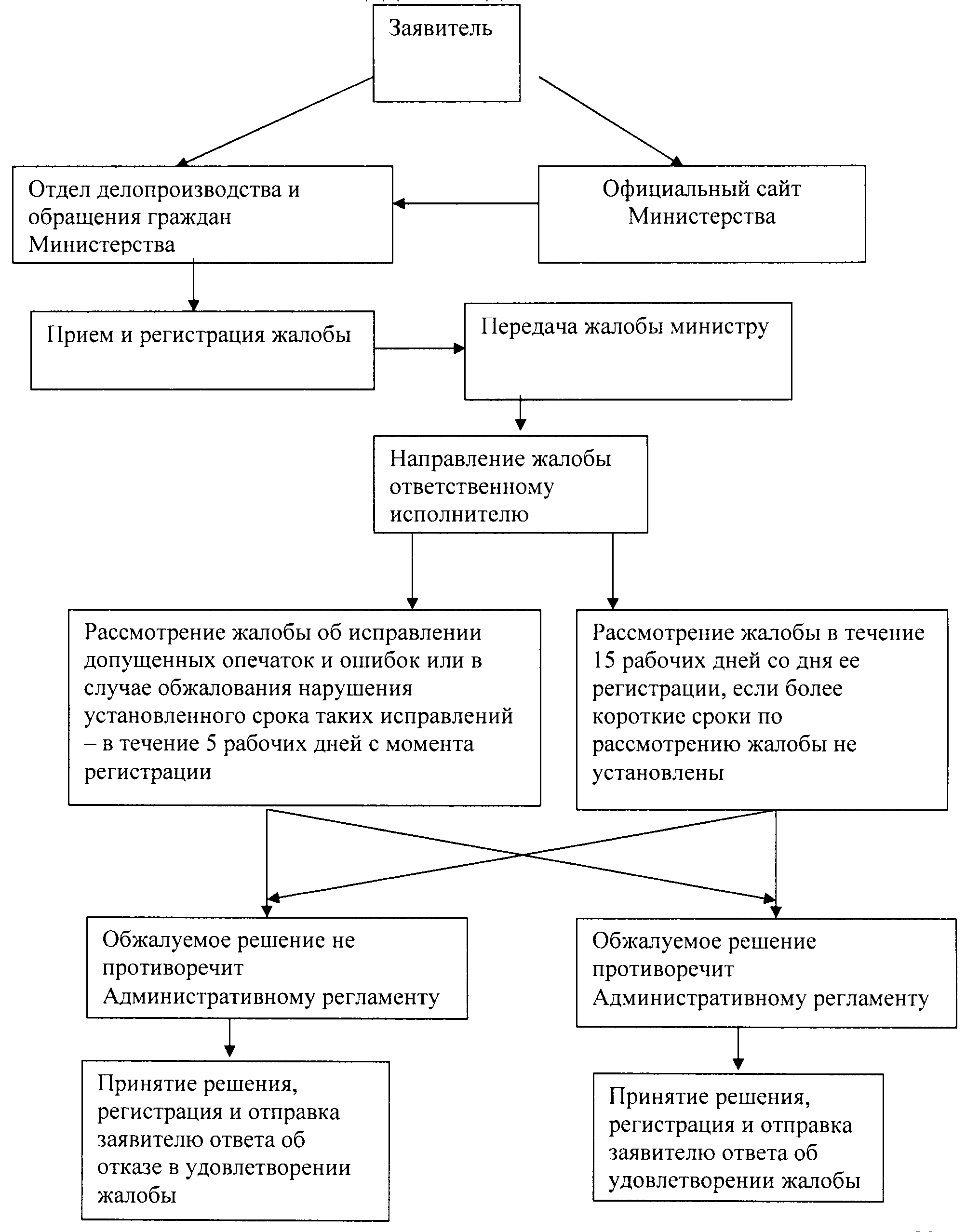 
Приказ Минтрудсоцзащиты КБР от 14.11.2016 N 244-П "Об утверждении Административных регламентов Министерства труда, занятости и социальной защиты Кабардино-Балкарской Республики" {КонсультантПлюс}
N п/пНаименование учрежденияМесто нахождения учрежденияДолжность, Ф.И.О. руководителейТелефоны (факс, адрес электронной почты)График работы1.Министерство труда, занятости и социальной защиты Кабардино-Балкарской Республикиг. Нальчик, ул. Кешокова, 100министр - Тюбеев Альберт Исхакович42-39-87 (приемная) 42-76-77 (факс) mail@mintrudkbr.ruС 9 ч. 00 мин. до 18 ч. 00 мин.Приемные дни: вторник, четверг1.Министерство труда, занятости и социальной защиты Кабардино-Балкарской Республикиг. Нальчик, ул. Кешокова, 100заместитель министра - Романова Елена Владимировна42-59-90 (приемная)С 9 ч. 00 мин. до 18 ч. 00 мин.Приемные дни: вторник, четверг1.Министерство труда, занятости и социальной защиты Кабардино-Балкарской Республикиг. Нальчик, ул. Кешокова, 100начальник отдела - Арахова Лидия Аминовна42-56-02 (отдел)С 9 ч. 00 мин. до 18 ч. 00 мин.Приемные дни: вторник, четверг2.ГКУ "Центр труда, занятости и социальной защиты г.о. Нальчик"г. Нальчик, ул. Ахохова, 141-адиректор - Канунникова Татьяна Георгиевна77-54-34С 8 ч. 00 мин. до 17 ч. 00 мин.Приемные дни: вторник, четверг2.ГКУ "Центр труда, занятости и социальной защиты г.о. Нальчик"г. Нальчик, ул. Шогенцукова, 5заместитель руководителя - Назранова Ирина Халимовна42-54-6142-54-49С 8 до 17 часовПриемные дни: вторник, четверг2.ГКУ "Центр труда, занятости и социальной защиты г.о. Нальчик"г. Нальчик, ул. Кирова, 13начальник отдела - Малаев Аслан Мицевич74-07-5674-18-20С 8 до 17 часовПриемные дни: вторник, четверг2.ГКУ "Центр труда, занятости и социальной защиты г.о. Нальчик"г. Нальчик, ул. Кабардинская, 19начальник отдела - Карданов Мухамед Керимович42-10-74С 8 до 17 часовПриемные дни: вторник, четвергКонсультантПлюс: примечание.В официальном тексте документа, видимо, допущена опечатка: возможно, в графе третьей нижеследующего пункта слова "по Баксанскому району по г. Баксану" - лишние.КонсультантПлюс: примечание.В официальном тексте документа, видимо, допущена опечатка: возможно, в графе третьей нижеследующего пункта слова "по Баксанскому району по г. Баксану" - лишние.КонсультантПлюс: примечание.В официальном тексте документа, видимо, допущена опечатка: возможно, в графе третьей нижеследующего пункта слова "по Баксанскому району по г. Баксану" - лишние.КонсультантПлюс: примечание.В официальном тексте документа, видимо, допущена опечатка: возможно, в графе третьей нижеследующего пункта слова "по Баксанскому району по г. Баксану" - лишние.КонсультантПлюс: примечание.В официальном тексте документа, видимо, допущена опечатка: возможно, в графе третьей нижеследующего пункта слова "по Баксанскому району по г. Баксану" - лишние.КонсультантПлюс: примечание.В официальном тексте документа, видимо, допущена опечатка: возможно, в графе третьей нижеследующего пункта слова "по Баксанскому району по г. Баксану" - лишние.3.ГКУ "Центр труда, занятости и социальной защиты Баксанского района"г. Баксан, ул. Революционная, 225 по Баксанскому району по г. Баксанудиректор - Сабанов Руслан Кадирович8-866-34-4-33-00С 8 до 17 часовПриемные дни: понедельник, вторник3.ГКУ "Центр труда, занятости и социальной защиты Баксанского района"г. Баксан, ул. Революционная, 225 по Баксанскому району по г. Баксануначальник отдела - Чеченов Нажмудин Авесович8-866-34-4-11-32С 8 до 17 часовПриемные дни: понедельник, вторник3.ГКУ "Центр труда, занятости и социальной защиты Баксанского района"г. Баксан, ул. Революционная, 225 по Баксанскому району по г. Баксануначальник отдела - Чеченов Мурат Хасенович (г. Баксан)8-866-34-2-15-94С 8 до 17 часовПриемные дни: понедельник, вторник4.ГКУ "Центр труда, занятости и социальной защиты Терского района"Терский р-н, г. Терек, ул. Пушкина, 144директор - Хидзев Хажмурат Борисович8-866-32-4-12-20С 8 до 17 часовЕжедневно4.ГКУ "Центр труда, занятости и социальной защиты Терского района"Терский р-н, г. Терек, ул. Пушкина, 144начальник отдела - Альбердиев Амир Хусенович8-866-32-4-43-01С 8 до 17 часовЕжедневноКонсультантПлюс: примечание.В официальном тексте документа, видимо, допущена опечатка: в графе четвертой нижеследующего пункта слово "директор -" повторяется дважды.КонсультантПлюс: примечание.В официальном тексте документа, видимо, допущена опечатка: в графе четвертой нижеследующего пункта слово "директор -" повторяется дважды.КонсультантПлюс: примечание.В официальном тексте документа, видимо, допущена опечатка: в графе четвертой нижеследующего пункта слово "директор -" повторяется дважды.КонсультантПлюс: примечание.В официальном тексте документа, видимо, допущена опечатка: в графе четвертой нижеследующего пункта слово "директор -" повторяется дважды.КонсультантПлюс: примечание.В официальном тексте документа, видимо, допущена опечатка: в графе четвертой нижеследующего пункта слово "директор -" повторяется дважды.КонсультантПлюс: примечание.В официальном тексте документа, видимо, допущена опечатка: в графе четвертой нижеследующего пункта слово "директор -" повторяется дважды.5.ГКУ "Центр труда, занятости и социальной защиты Майского района"Майский р-н, г. Майский, ул. Советская, 56директор - директор - Кармалико Михаил Дмитриевич8-866-33-2-19-92С 8 до 17 часовПриемные дни: понедельник - четверг5.ГКУ "Центр труда, занятости и социальной защиты Майского района"Майский р-н, г. Майский, ул. Советская, 56начальник отдела - Осадчук Ирина Андреевна8-866-33-2-19-14С 8 до 17 часовПриемные дни: понедельник - четверг6.ГКУ "Центр труда, занятости и социальной защиты Урванского района"Урванский р-н, г. Нарткала, ул. Ленина, 35директор - Кодзоков Хаути Жилябиевич8-866-35-2-34-01С 8 до 17 часовПриемные дни: понедельник - четверг6.ГКУ "Центр труда, занятости и социальной защиты Урванского района"Урванский р-н, г. Нарткала, ул. Ленина, 35начальник отдела - Каткова Ольга Петровна8-866-35-2-15-93С 8 до 17 часовПриемные дни: понедельник - четверг7.ГКУ "Центр труда, занятости и социальной защиты Эльбрусского района"Эльбрусский р-н, г. Тырныауз, ул. Энеева, 18директор - Мирзоев Замрат Хизирович8-866-38-4-44-54С 8 до 17 часовПриемные дни: вторник, четверг7.ГКУ "Центр труда, занятости и социальной защиты Эльбрусского района"Эльбрусский р-н, г. Тырныауз, ул. Энеева, 18начальник отдела - Теммоева Фатимат Шамильевна8-866-38-4-54-55С 8 до 17 часовПриемные дни: вторник, четверг8.ГКУ "Центр труда, занятости и социальной защиты Чегемского района"Чегемский р-н, г. Чегем, ул. Набережная, 3директор - Газаев Залим Адисович8-866-30-4-13-45С 8 до 17 часовПриемные дни: вторник, четверг8.ГКУ "Центр труда, занятости и социальной защиты Чегемского района"Чегемский р-н, г. Чегем, ул. Набережная, 3начальник отдела - Назранова Римма Адальбиевна8-866-30-4-24-16С 8 до 17 часовПриемные дни: вторник, четверг9.ГКУ "Центр труда, занятости и социальной защиты Черекского района"Черекский р-н, г.п. Кашхатау, ул. Мечиева, 108директор - Батчаев Алим Анатольевич8-866-36-4-13-98С 8 до 17 часовПриемные дни: вторник, четверг9.ГКУ "Центр труда, занятости и социальной защиты Черекского района"Черекский р-н, г.п. Кашхатау, ул. Мечиева, 108начальник отдела - Глашева Танзиля Малкарбиевна8-866-36-4-15-82С 8 до 17 часовПриемные дни: вторник, четверг10.ГКУ "Центр труда, занятости и социальной защиты Зольского района"Зольский р-н, г.п. Залукокоаже, ул. Комсомольская, 85директор - Кушхова Масират Тембулатовна8-866-37-4-18-71С 8 до 17 часовПриемные дни: вторник, четверг10.ГКУ "Центр труда, занятости и социальной защиты Зольского района"Зольский р-н, г.п. Залукокоаже, ул. Комсомольская, 85начальник отдела - Афаунов Ислам Русланович8-866-37-4-16-63С 8 до 17 часовПриемные дни: вторник, четверг11.ГКУ "Центр труда, занятости и социальной защиты Лескенского района"Лескенский р-н, с. Анзорей, ул. Хамгокова, 10директор - Шоранов Суфьян Азреталиевич8-866-39-9-55-07С 8 до 17 часовЕжедневно11.ГКУ "Центр труда, занятости и социальной защиты Лескенского района"Лескенский р-н, с. Анзорей, ул. Хамгокова, 10начальник отдела - Тохова Ася Машевна8-866-39-95-5-06С 8 до 17 часовЕжедневно12.ГКУ "Центр труда, занятости и социальной защиты г. Прохладного"г.о. Прохладный, ул. Ленина, 110директор - Иокерс Наталья Ивановна8-866-31-4-25-14С 8 до 17 часовПриемные дни: среда, четверг12.ГКУ "Центр труда, занятости и социальной защиты г. Прохладного"г.о. Прохладный, ул. Ленина, 110начальник отдела - Байрацкая Оксана Сергеевна8-866-31-4-25-29С 8 до 17 часовПриемные дни: среда, четверг13.ГКУ "Центр труда, занятости и социальной защиты Прохладненского района"Прохладненский р-н, г.о. Прохладный, ул. Головко, 52директор - Лобойко Ольга Геннадьевна8-866-31-3-21-44С 8 до 17 часовПриемные дни: вторник, четверг13.ГКУ "Центр труда, занятости и социальной защиты Прохладненского района"Прохладненский р-н, г.о. Прохладный, ул. Головко, 52начальник отдела - Петькова Алла Борисовна8-866-31-3-21-44С 8 до 17 часовПриемные дни: вторник, четвергN п/пНаименование документа1.2.Регистрационный номер заявленияДата представления документовПодпись специалиста (расшифровка подписи)Сведения о заявителеСведения о заявителеСведения о заявителеСведения о заявителеСведения о заявителеN п/пДата приема заявленияФ.И.О.Место жительстваКатегория обратившегося12345